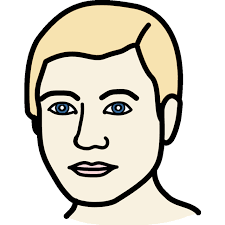 TIEDOT  puhelin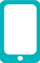  s-posti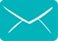 Syntymäaika ja -paikka: xx.xx.xxxxKOULUTUSAmmatin/tutkinnon nimiOppilaitoksen nimiValmistumisvuosiTÄYDENNYSKOULUTUSKoulutuksen nimiKoulutuksen järjestäjäAjankohtaPROJEKTITVoit kertoa projekteissa joissa olet ollut mukana tai liittää linkkejäPALAUTTEITAVoit kertoa sitaateissa konkreettisesti saamastasi palautteesta jota olet saanut esim. työ/opiskelutodistuksessa tai suullisesti (ja kirjata lähteeksi opettajan, kollegan, esimiehen, yhteistyökumppanin, asiakkaan palaute)SUOSITTELIJATNimi, titteli, organisaatio, puhelinnumero, s-postiosoite sekä viittaus mistä tehtävästä suosittelija sinun työsi tuntee.Etunimi SukunimiCVvuosi tai päivämääräTIEDOT  puhelin s-postiSyntymäaika ja -paikka: xx.xx.xxxxKOULUTUSAmmatin/tutkinnon nimiOppilaitoksen nimiValmistumisvuosiTÄYDENNYSKOULUTUSKoulutuksen nimiKoulutuksen järjestäjäAjankohtaPROJEKTITVoit kertoa projekteissa joissa olet ollut mukana tai liittää linkkejäPALAUTTEITAVoit kertoa sitaateissa konkreettisesti saamastasi palautteesta jota olet saanut esim. työ/opiskelutodistuksessa tai suullisesti (ja kirjata lähteeksi opettajan, kollegan, esimiehen, yhteistyökumppanin, asiakkaan palaute)SUOSITTELIJATNimi, titteli, organisaatio, puhelinnumero, s-postiosoite sekä viittaus mistä tehtävästä suosittelija sinun työsi tuntee.Cv:n alussa on hyvä olla lyhyt tiivistelmä persoonasta, arvoista, ydinosaamisesta ja kokemuksestasi tiivistettynä. Useimmiten se on teksti, jonka työnantaja lukee ensimmäiseksi ja sen avulla on mahdollisuus herättää lukijan kiinnostus osaamisestasi. Ei ole tarkoitus toistaa cv:n muita osioita, joille on omat osuutensa cv:ssä myöhemmin. Samoja asioita kysytään usein myös haastatteluissa. Tämän voi ottaa jo siihen valmistautumisena. On hyvä pohtia ja reflektoida omaa työpersoonaansa, joka tärkeä kilpailuvaltti työnantajan näkökulmasta.Mieti sinua tuntemattoman työnantajan luettavaksi esittelyteksti; Mikä olisi hyvä, huomiota herättävä aloitus? Oletko oman toimialasi osaaja, vastavalmistunut, ammattilainen, tulevaisuuden asiantuntija? Mikä on oman toimialasi erityisosaaminen? Mikä on tärkein ammattiosaamisesi? Miten jatkaisit lausetta; Hallitsen erinomaisesti erityisesti…? Kuinka monta vuotta olet tehnyt tätä työtä? Millainen työpersoonasi on? Mitkä ovat vahvuutesi työelämässä? Mitkä arvot ovat sinulle tärkeitä työssäsi? Miten toimit työpaikalla? Millaista palautetta olet saanut työkavereiltasi, asiakkailta, yhteistyökumppaneilta, esimiehiltä? Millainen työyhteisön jäsen olet? Millaisen roolin otat? Millaisessa työyhteisössä viihdyt? Miten kuvaisit paineensietokykyäsi? Motivaatiotasi? Mikä on tavoitteesi? Pyri tekemään mahdollisimman konkreettisia esimerkkejä. Kuvaa miten pystyt hyödyntämään vahvuuksiasi työelämässä ja mitä sen avulla olet saanut/saat aikaiseksi.TYÖKOKEMUSTitteli	                                           1/2019 - OrganisaatioTyötehtävät kerrottuna selkeästi ja laajasti, mitä työhön kuului, mitä laitteita, ohjelmia, järjestelmiä käytit, millaisessa työympäristössä toimit, mistä olit vastuussa, vastasitko yksin jostain tehtävästä vai olitko osa ryhmää.KIELITAITOsuomi 	suullinen xxxx	kirjallinen xxxxkielen nimi	äidinkieliKirjaa jokainen kielitaito erikseen sekä osaamisen taso; erinomainen, hyvä, tyydyttävä. Mainitse vain ne kielet, joita voi käyttää työtehtävissä vähintään tyydyttävästi.IT-TAIDOTKirjaa tähän käyttämäsi järjestelmät, ohjelmat, ohjelmointikielet jne. Työnantajalle konkreettista tietoa on se, mitä tarkemmin pystyt arvioimaan omaa osaamistaan. Erinomaiset/hyvät/tyydyttävät taidot, käytössä päivittäin/viikoittain/satunnaisesti/tasot 1-3/Hallitsen erittäin hyvin/hallitsen hyvin/hallitsen perusteet.AMMATTIKORTITAmmatikortin nimi 	voimassa kk/vuosi